附件3昌平校区宿舍基本情况一、位置与交通昌平校区位于北京市昌平区西北4公里的天寿山下，距离燕园本部40公里，公交地铁可达（西山口地铁站距离昌平校区大门仅300米），单程约1.5个小时，单程车费8元。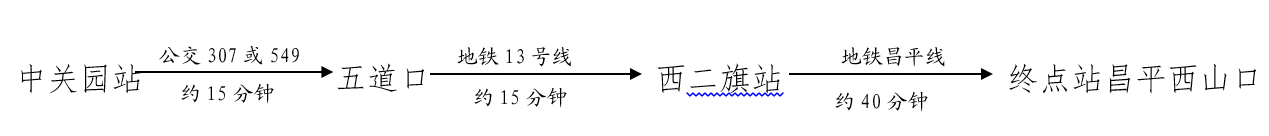 二、宿舍类型与收费标准1.单人间，约15㎡，配备独立洗浴卫生间、床、书桌、柜子等设施。住宿费1200元/年。2.两人间，约15㎡，按校内宿舍标准配备上下床、书桌、储物柜等，楼层有公共洗浴间、洗衣房等设施。住宿费750元/床年。公交首末班时间地铁首末班时间3075:30-22:0013号线（五道口站）05:44-22:515496:00-23:20昌平线（西二旗站）05:50-23:255496:00-23:20昌平线（西山口站）05:45-22:50